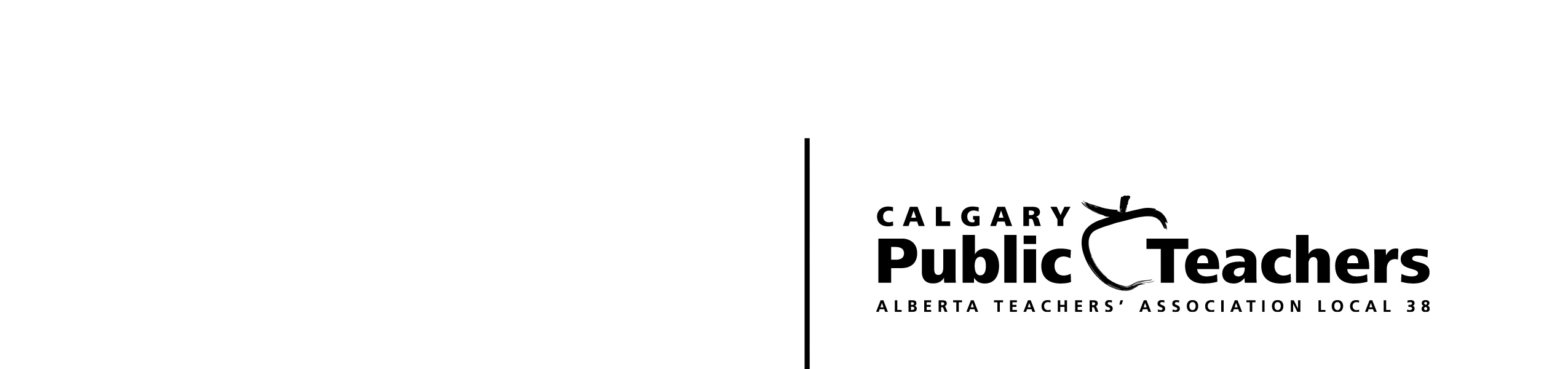 This school year has been different as we continue to have a pandemic in the world.  All activities have taken place using ZOOM.The Fall Orientation took place in November over Google Meets.Professional Development included:  Tips and Tricks For Substitutes, Here Comes Everyone – Culture Diversity and box cars and one eyed jacks – Math Games grade K- 3 and grades 4 to 9.  Thanks to the great PD Committee for organizing these events.Each year we make a Memorial Donation of $200 to honour Substitute members that have passed on.  The chosen group this year was the Calgary Red Cross.A positive shout out to the teachers that give parking instructions for subs at their school.Thank you again to all our substitute teachers for their dedication and the STG committee for their hard work over the year.Respectfully submitted,Marcia Hicks, Substitute Teachers Group Chair